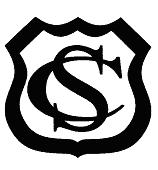 St Charles’ Catholic Primary Schoolstcharlescatholicprimary.comNEWSLETTER  16th December 2016It’s amazing that we have reached the end of term so soon. Thank you all for your continued support of our school always. Here’s hoping 2017 brings health and happiness to all of you and to your families.LINKS WITH THE PARISHThe whole school will be attending a Carol Service in church next Wednesday at 2pm. We hope as many family and friends will join us there, and all are welcome to come back to school for mulled wine and mince pies afterwards.CHRISTMAS PLAYSHow lovely it was to be reminded of the true meaning of Christmas by our wonderful pupils who sang and acted the story of the Nativity in two very different, but equally joyful, plays this week. I hope you were as proud of the children as we were. Thanks to all our staff who prepared the children so well, and made props and costumes so expertly.PTA RAFFLEThe raffle will be drawn on Monday and the prize-winners informed at the end of the school day. An adult will need to collect any prize won in a child’s name.FAREWELL MISS DOHERTYWith sadness, I must inform you that Miss Doherty will be leaving our school at the end of term. I’m sure all pupils and staff, as well as the parents of the many pupils taught by her, join me in thanking her for her hard work and dedication, and wish her well in the future.COMING UP NEXT WEEKMONDAY: a) ‘Wear your Christmas Jumper to School’ Day – come into school wearing your Christmas jumper with your school uniform trousers/shorts/skirt/pinafore.	b) Christmas dinnerTUESDAY: Disco – bring £1 for sweets and a drink, and clothes to change into after dinnerWEDNESDAY: Carol Service in church at 2pm, followed by mulled wine and mince pies back in school afterwardsTHURSDAY: School closes at 2pmHave a happy and holy Christmas. I hope you are able to enjoy plenty of family time together.See you back in school on Thursday 5th January.Mrs M Walker